Município, Data								                                                                                                                         Português facìlCaro concidadão,Quer fazer a diferença na sua comunidade? O conselho municipal representa os cidadãos. Deseja ter uma palavra a dizer na sua comunidade, 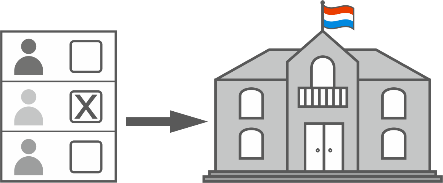 quem fará parte do conselho municipal?Depois votar nas eleições comunais. Outra palavra é: eleições autárquicas.As eleições comunais realizam-se no domingo, 11 de Junho de 2023. Só então determinará o que irá acontecer no seu município no futuro.Por exemplo: Onde serão construídas novas casas e estradas?Todas as pessoas podem participar e ter uma palavra a dizer:Pessoas que tenham 18 anos ou maisPessoas que sempre viveram na comunidade Pessoas que são novas para a comunidadeLuxemburgueses e não-luxemburgueses.A nova lei eleitoral estabelece: Também os não-luxemburgueses podem votar no Luxemburgo no eleições comunais.	leia mais Mas só pode votar 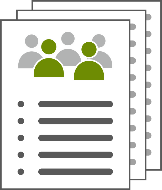 se estiver inscrito na lista eleitoral da sua comuna. 
É luxemburguês? Então está automaticamente inscrito na lista eleitoral.E tem de votar.É um não-luxemburguês? Então, inscreva-se na lista eleitoral da sua comuna.Pode fazê-lo até segunda-feira, 17 de Abril de 2023, às 17 horas. Pode fazer isto assim que viver no Luxemburgo.Voce tem 3 possibilidades: 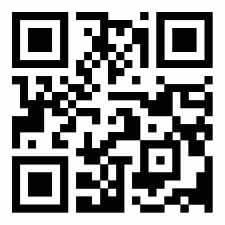 1. Vá ao website https://guichet.public.lu2. digitalizar este código QR com o seu telemóvel: 3. ou dirigir-se ao gabinete do cidadão do seu município.E preenche lá um formulário.Em luxemburguês dizemos também "Bierger-Center" ou "Bierger-Amt". É o escritório para as pessoas do município.Por exemplo, vai lá para se registar na municipalidade. Ou se tiver dúvidas sobre a autarquia.O horário de abertura está no sítio web da autarquia.	leia mais Já está inscrito nas listas eleitorais?Então partilhe a sua experiência com outros residentes não-luxemburgueses. Explique-lhes por que razão é importante votar nas eleições. Se votar nas eleições municipais, envolva-se:para si próprio para a sua família e amigospara que todos os cidadãos do seu município vivam bem juntos. Todos nós decidimos o futuro da nossa comunidade.É por isso que as vossas cruzes no boletim de voto são importantes.O vosso voto conta! Venham às eleições municipais de domingo, 11 de Junho de 2023.Antes das eleições, receberá uma carta com mais informações:Por exemplo: hora, local, como votar.... Em www.eupossovotar.lu encontrará mais informações:sobre as eleições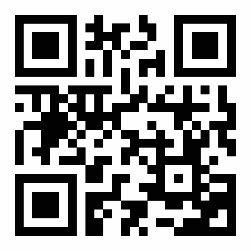 como se inscrever numa lista de eleitores. Pode digitalizar o código QR com o seu telemóvel.  O website está em linguagem difícil.O conselho municipal 